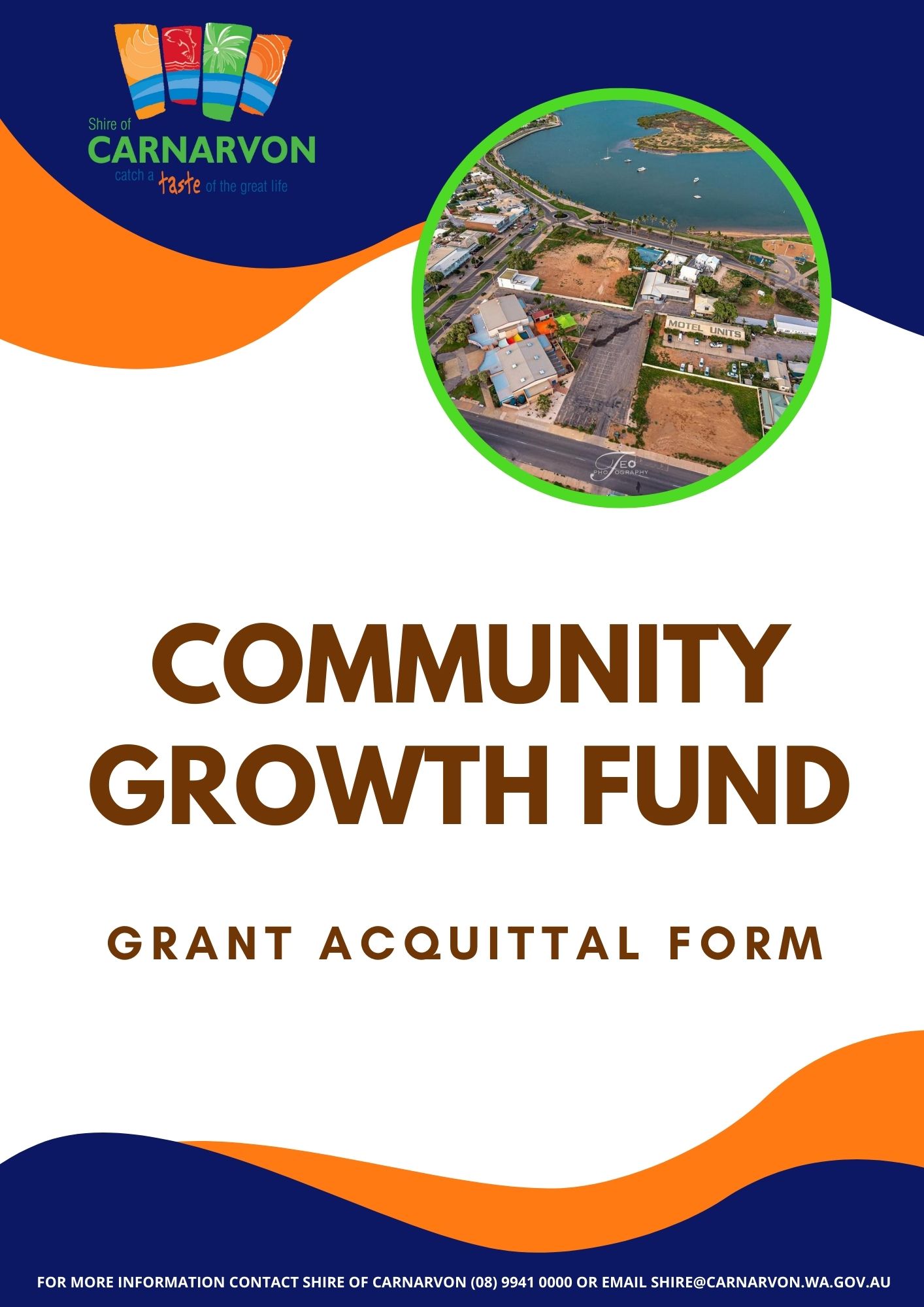 Grant Acquittal FormTo be submitted within twelve (12) weeks of completion of event/project/activity.(Failure to submit may affect future funding opportunities)Q1. Organisation/Club: ________________________________________________________________Q2. Event/Project/Activity Name: ________________________________________________________Q3. Event/Project/Activity Date: _ _ / _ _ / _ _ _ _Q4. Festival or Event Summary (200 words or less):_____________________________________________________________________________________________________________________________________________________________________________________________________________________________________________________________________________________________________________________________________________________________________________________________________________________________________________________________________________________________________________________________________________________________________________________________________________________________________________________________________________________________________________________________________________________________________________________________________________________________________________________________________________________________________________________________________________________________________________________________________________________Q5. Were there any changes to your initial application?  No  Yes – please describe these changes.________________________________________________________________________________________________________________________________________________________________________________________________________________________________________________________________________________________________________________________________________________________________________________________________________________Q6. How many people attended? ___________________Q7. Which demographics that you indicate on your application attended?		 Men					 Women	 Family					 Tourists	 Children aged 0-11 yrs		 Young people aged 12-25 yrs	 Aboriginal or Torres Strait Islander peoples	 People with disability/ special need	 Other (please specify) _______________________________________________________Q8. How did the project provide a direct or indirect benefit, including social and economic, to the community? And how did you measure and achieve these? 200 words or less.	_____________________________________________________________________________________________________________________________________________________________________________________________________________________________________________________________________________________________________________________________________________________________________________________________________________________________________________________________________________________________________________________________________________________________________________________________________________________________________________________________________________________________________________________________________________________________________________________________________________________________________________________________________________________________________________________________________________________________________________________________________________________Q9. Reflecting on the project, how did the project meet a need in the community? 200 words or less._____________________________________________________________________________________________________________________________________________________________________________________________________________________________________________________________________________________________________________________________________________________________________________________________________________________________________________________________________________________________________________________________________________________________________________________________________________________________________________________________________________________________________________________________________________________________________________________________________________________________________________________________________________________________________________________________________________________________________________________________________________________Q10. The Shire of Carnarvon was promoted in the following manner/s:	 Council banners		 Logo on the website	 MC announcements 		 Radio/ Television	 Keynote speeches		 Logo on advertising materials	 Social media			 Other (please specify) ____________________________Acquittal Please round all amounts to whole dollars.Enter all other grants for which you have applied and mark an asterisk against those grants which have already been approved.The amounts requested in the third column (SoC*) show how much of the SoC* funding you will allocate to each expenditure item.Note: If you are registered for GST, your expenditure and income should be exclusive of GST. If the organisation is not registered for GST, your expenditure should include the gross value (including GST).#Please indicate in the left-hand column if the amounts are in-kind (I) or monetary ($).Unspent funds are to be returned at time of submitting the acquittal.*Example of acquittal tables below, please attach yours with application.ChecklistHave you included: Budget information Copies of receipts for accounts/invoices paid Proof of Shire’s acknowledgement, i.e., Programs, advertising, etc. Photographs of event/project/activity Additional information (if required)I certify that:The information provided above with respect to the expenditure of donation/contribution monies is true and accurate, and the funds have been applied in accordance with the purposes of the donation/contribution.Any unexpended funds have been returned to Council.In providing the supplied content, including photographs, graphics, logos and/or any other content, you warrant that consent has been obtained and/or is given for the purpose of supplying to the Shire for the Community Growth Fund. Further, in providing the supplied content, you explicitly permit the collection and use of the supplied content by the Shire, which may be used, copied, stored, adapted, printed, published, advertised, promoted and/or reproduced without further notice, acknowledgment, remuneration or compensation.Signed by:					Date: Chairperson  Treasurer  Secretary of Applicant/OrganisationPlease return to:Postal address:					Hand Delivery:Chief Executive Officer				Chief Executive OfficerShire of Carnarvon				Shire of CarnarvonPO Box 459					3 Francis StreetCARNARVON WA 6701				CARNARVON WA 6701Email: shire@carnarvon.wa.gov.au ExpensesExpensesCost*SoC Grant+/- from Budgeted Amount#Total ExpensesTotal Expenses$$$Income (includes in-kind contributions)Income (includes in-kind contributions)#Total ExpensesTotal Expenses$$$